РЕШЕНИЕ                                   с. Большой Шурняк                               КАРАР№ 99                   	         		                                             «08» августа 2023 годаО внесении изменений в Решение Совета Большешурнякского сельского поселения от  05.09.2017 № 86 «Об утверждении Положения  о порядке сообщения лицами, замещающими муниципальные должности, и муниципальными служащими Большешурнякского сельского поселения о получении подарка в связи с протокольными мероприятиями, служебными командировками и другими официальными мероприятиями, участие в которых связано с исполнением ими служебных (должностных) обязанностей, сдачи и оценки подарка, реализации (выкупа) и зачисления средств, вырученных от его реализации»В соответствии с Федеральным законом Российской Федерации от 6 октября 2003 года № 131-ФЗ «Об общих принципах организации местного самоуправления в Российской Федерации», Федеральным законом от 2 марта 2007 года № 25-ФЗ «О муниципальной службе в Российской Федерации»,  Федеральным законом Российской Федерации от 25 декабря 2008 года № 273-ФЗ «О противодействии коррупции», Постановлением Правительства РФ от 12 октября 2015 г. N 1089 "О внесении изменений в постановление Правительства Российской Федерации от 9 января 2014 г. N 10", Законом Республики Татарстан от 28 июля 2004 года № 45-ЗРТ «О местном самоуправлении в Республике Татарстан», Кодексом Республики Татарстан о муниципальной службе, рассмотрев протест Елабужского городского прокурора, Совет Большешурнякского сельского поселенияРЕШИЛ:1. Внести в Решение Совета Большешурнякского сельского поселения от  05.09.2017 № 86 «Об утверждении Положения  о порядке сообщения лицами, замещающими муниципальные должности, и муниципальными служащими Большешурнякского сельского поселения о получении подарка в связи с протокольными мероприятиями, служебными командировками и другими официальными мероприятиями, участие в которых связано с исполнением ими служебных (должностных) обязанностей, сдачи и оценки подарка, реализации (выкупа) и зачисления средств, вырученных от его реализации» следующие изменения:1.1. Пункт 13 Положения дополнить подпунктом 13.1.следующего содержания:«13.1. В случае если в отношении подарка, изготовленного из драгоценных металлов и (или) драгоценных камней, не поступило от лиц, замещающих муниципальные должности, муниципальных служащих заявление, указанное в пункте 12 настоящего положения, либо в случае отказа указанных лиц от выкупа такого подарка подарок, изготовленный из драгоценных металлов и (или) драгоценных камней, подлежит передаче уполномоченным структурным подразделением (уполномоченными органом или организацией) в федеральное казенное учреждение "Государственное учреждение по формированию Государственного фонда драгоценных металлов и драгоценных камней Российской Федерации, хранению, отпуску и использованию драгоценных металлов и драгоценных камней (Гохран России) при Министерстве финансов Российской Федерации" для зачисления в Государственный фонд драгоценных металлов и драгоценных камней Российской Федерации.».2. Настоящее решение вступает в силу со дня официального опубликования. 3. Контроль за исполнением настоящего решения оставляю за собой.Председатель                                                                         Н.И. МельниковСОВЕТ БОЛЬШЕШУРНЯКСКОГО СЕЛЬСКОГО ПОСЕЛЕНИЯ ЕЛАБУЖСКОГО МУНИЦИПАЛЬНОГО РАЙОНА РЕСПУБЛИКИ ТАТАРСТАН                                                                                                                                                                                                                                                                                                                                                                                                                                                                                                                                                                                                                                                                                                                                                                                                                                                                                                                                                                                                                                                                                                                                                                                                                                                                                                                                                                                                                                                                                                                                                                                                                                                                                                                                                                                                                                                                                                                                                                                                                                                                                                                                                                                                                                                                                                                                                                                                                                                                                                                                                                                                                                                                                                                                                                                                                                                                                                                                                                                                                                                                                                                                                                                                                                                                                                                                                                                                                                                                                                                                                                                                                                                                                                                                                                                                                                                                                                                                                                                                                                                                                                                                                                                                                                                                                                                                                                                                                                                                                                                                                                                                                                                                                                                                                                                                                                                                                                                                                                                                                                                                                                                                                                                                                                                                                                                                                                                                                                                                                                                                                                                                                                                                                                                                                                                                                                                                                                                                                                                                                                                                                                                                                                                                                                                                                                                                                                                                                                                                                                                                                                                                                                                                                                                         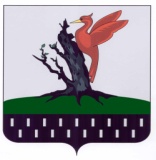 ТАТАРСТАН РЕСПУБЛИКАСЫ АЛАБУГА МУНИЦИПАЛЬ РАЙОНЫ ОЛЫ ШУРНЯК АВЫЛ ЖИРЛЕГЕ СОВЕТЫ